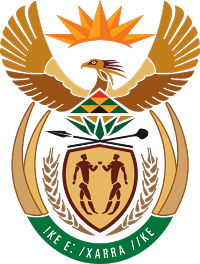 MINISTRY FOR COOPERATIVE GOVERNANCE AND TRADITIONAL AFFAIRSREPUBLIC OF SOUTH AFRICANATIONAL ASSEMBLYQUESTIONS FOR WRITTEN REPLYQUESTION NUMBER 2016/2234DATE OF PUBLICATION: 21 OCTOBER 2016Mr K J Mileham (DA) to ask the Minister of Cooperative Governance and Traditional Affairs:Whether the Special Investigating Unit’s (SIU) investigation into municipalities in Limpopo, specifically the (a) Elias Motsoaledi Local Municipality and (b) Sekhukhune District Municipality have commenced yet; if not, in each case, why not; if so, in each case, (i) what is the current status of the investigation and (ii) on what date is it anticipated that the investigation will be completed? NW2564EReply:The following information was provided by the SIU:Yes, the SIU investigations within the two municipalities have commenced.  The SIU has been mandated to investigate allegations, as contemplated in Section 2(2) of the SIU Act, in respect of the affairs of (a) the Greater Sekhukhune District Municipality and (b) the Elias Motsoaledi Local Municipality as authorized by Proclamation R59 of 2016 published in Government Gazette No. 40348 dated 14 October 2016.(i) The SIU commenced with the investigation within the two municipalities on 14 October 2016 and the investigation is in its initial stages; namely, project planning and set up.  The initial stages are anticipated to be completed by 14 December 2016.(ii) The SIU will only be in a position to advise of the anticipated end date of the investigations once they have gathered all the necessary documentation and the project planning stage completed.